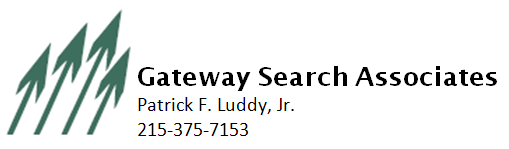 Fortune Sized Manufacturing Company Payroll Manager100K-145K + 20% Bonus, Restricted Stock UnitFULL RELOCATION package available Durham NCMy client is a Fortune sized manufacturing company in Durham NC.  They are offering a full relation package coving the cost of moving and selling your current residence and buy a new one.  Essential Duties/Responsibilities:•    Coordinate the processing of payroll for all U.S. employees utilizing the various software packages (e.g., ADP andKronos). 4000 employees•    Ensure the accuracy of payroll, including: base pay, overtime, shift differentials, equity awards, bonuses, payrolltaxes, deductions and garnishments in accordance with company policies and government regulations.•    Responsible for timely and accurate information included on payroll-related reporting, such as W-2’s, tax filings,general ledger reporting, and other internal and external reporting.•    Responsible for recording all payroll related journal entries in the general ledger on a monthly basis, as well asreconciling payroll-related accounts.•    Provide hands-on management and oversight of the payroll team members to encourage ongoing skillsdevelopment and training.•    Ensure that payroll related internal controls are in-place and operating effectively.•    Identify opportunities to improve payroll operations and systems and effectively communicate a business case tomembers of senior management to support future investments.•    Lead cross-functional project teams (HR, IT, outside vendors) to drive successful delivery of processimprovements in the process flows to and from the payroll department.•    Responsible for maintaining appropriate payroll systems, including leading system implementations and upgradeswith effective change management controls.•    Manage external vendors to ensure accurate tax filing and reporting for U.S. expats and inpats.•    Maintain positive working relationships with external payroll vendors and internal partners to achieve high qualityresults.•    Serve as the primary point of contact during the annual workers compensation audit.•    Strong focus on continuous improvement and strategic planning to support the Company’s future strategicpriorities.•    Special projects as needed.Patrick F. Luddy JrDirector of RecruitingGateway Search Associates215-375-7153 (Direct)215-694-1239 (Cell)PFL@GatewaySearch.comwww.GatewaySearch.com/opportunities.html